Match game playing cards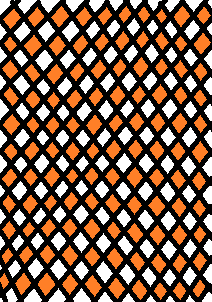 AAAABBBBCCCCDDDDEEEEFFFFGGGGHHHHIIIIJJJJKKKKLLLLMMMMNNNNOOOOPPPPQQQQRRRRZZZZSSSSTTTTUUUUVVVVWWWWXXXXYYYY